     Муниципальное Бюджетное  Общеобразовательное Учреждение          Средняя Общеобразовательная Кадетская Казачья  школа               Забайкальский край, Нерчинский район, с. ЗнаменкаСЦЕНАРИЙ КО ДНЮ УЧИТЕЛЯ    «Ученики - учителям. За всё мы  благодарны вам.»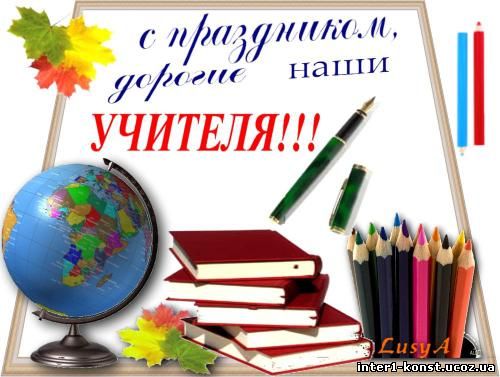                                       Составила:                        Учитель музыки 1 категории                        Трушина Светлана Юрьевна                                                                                               Октябрь 2014 г.Ведущий 1. Кто на извечно детский вопрос: "а почему?" учит нас искать ответ самостоятельно? – УЧИТЕЛЬ – (хором). 
Ведущий 2. Кто, используя весь диапазон своих голосовых связок, пытается вложить в нас за перемену то, что не укладывалось годами? – УЧИТЕЛЬ. 
Ведущий 1.Кто придумывает нам 7-8-часовые домашние задания, отвлекая нас от тлетворного влияния улицы и телевизора? – УЧИТЕЛЬ. 
Ведущий 2.Кто и дня не может прожить без наших милых родителей, сообщая им о наших разнообразнейших достижениях? – УЧИТЕЛЬ. 
Ведущий 1.Кому за один рабочий день приходится выступать в роли воспитателя, общественного деятеля, психолога, художника, космонавта (если речь идёт о перегрузках)? Кому? – УЧИТЕЛЮ. 
Ведущий 2.И всё же это не мешает нам разглядеть в вас умного, доброго наставника. Ведущий 1.Добрый день, дорогие наши учителя! Добрый день, дорогие гости! 
2-й ведущий. 
Мы собрались на это торжество для того, чтобы поздравить наших педагогов с их профессиональным праздником — Днем учителя! 
Ведущий 1.От лица всех  учеников  нашей школы хотим  выразить вам свою благодарность за вашу нелегкую, но такую нужную и прекрасную работу. И в этот замечательный день нам многого хочется вам пожелать. 
Чтец.
Желаем, чтоб счастье вам улыбалось, 
И жизнь проходила легко, 
И только хорошее в жизни встречалось, 
Плохое ушло навсегда далеко. 
Желаем, чтоб жизнь никогда не кончалась, 
Беда и печаль на пути не встречались, 
1-й ведущий. 
Огромного счастья! 
2-й ведущий. 
Отличных друзей! 
1-й ведущий. 
Здоровья, успехов! 
2-й ведущий. 
И радостных дней! 
Звучит песня  «Про  учителей»   исполняет вокальная группа младших классов.На  мелодию «Песня про папу»Мы встречаем сегодня в школе
Светлый праздник учителей.
Вы примите, дорогие.
Поздравленья от всех детей.
Припев:
Поздравляем, поздравляем
Всех мы сегодня
И желаем, и желаем
Удачи во всём.
Поздравляем, поздравляем
Всех мы сегодня
И пусть радость, и пусть радость
Стучится в дом..
2. На уроке учитель с нами,
И спокойно тебе и мне:
Знаний много полезных самых
Будет отдано детворе.
Припев:
3. Без учителя – знаем точно –
В мире этом нам не прожить,
И поэтому труд ваш важный
Будем с детства мы все ценить.
Припев: 1-й ведущий. Сегодня наших дорогих учителей  поздравит каждый класс, присутствующий в зале. На сцену приглашаются учащиеся 5 класса.   (на фоне стихов- видеоролик про учителей)1.В день осенний, когда у порога 
Задышали уже холода, 
Школа празднует День педагога - 
Праздник мудрости, знаний, труда. 

2.Мы вас приветствовать сегодня рады! 
И нынче мысль одна других важней: 
Учителями славится Россия, 
Ученики приносят славу ей! 

3.День учителя! Вслушайтесь сердцем 
В эти звуки, что дороги нам. 
Всем, что связано с юностью, с детством, 
Мы обязаны учителям. 

4.Горечь первой досадной ошибки, 
Сладость первых нелёгких побед – 
Пусть же всё отразится в улыбке, 
Излучающей мудрость и свет. 

5.Вы душою всегда молодые, 
Труд и радости с нами деля, 
Наши строгие, наши родные, 
Терпеливые учителя. 

6.Сил вы нам отдаёте немало 
И любви, несмотря ни на что. 
Как вы верите в нас, что, пожалуй, 
Верить так не умеет никто. 

7.Нет, на пути нам не споткнуться, 
Ведь вы подставите плечо, 
Чтобы талантам развернуться 

8.Учитель, как солдат-герой, 
Ведёт с незнаньем трудный бой! 
Книг прочитал он целые тома. 
Ученье – свет, а  не ученье – тьма. 

9.Из тьмы невежества нас выведет на свет, 
Укажет верный путь, чтоб шли по жизни прямо, 
Даст мудрый, ненавязчивый совет… 
Учитель – как вторая мама! 

10.Учитель каждого старается понять, 
Хоть ученик порой бывает неуклюж. 
Долготерпенья вам не занимать. 
Учителя! Вы – инженеры душ! 

11.Учитель – просто инопланетянин! 
Но не пугает нас его соседство. 
Мы хорошо его "повадки" знаем. 
Живём мы вместе на Планете Детства! 

12.По Морю Знаний плыть непросто, 
И с каждым годом тяжелей. 
Стоят на вахте педагоги, 
Как капитаны детских кораблей! 

13.О педагогах слов придумано немало, 
Но мы хотим ещё раз повторить: 
Учитель для детей – судьбы начало! 
Настал момент вам песню подарить. 
 Звучит песня  «Сентябрь, школа и учителя» исполняет вокальная группа старших классов.1.Школа – как много в этом слове Первый учитель и звонок Буква простая в первом слоге Первый у всех урок.   ПРИПЕВ: Осенние дожди дни летние смывают Для грусти нет причин друзья,  Ведь потому что нас опять встречают Сентябрь, школа и учителя. 2. Снова живых цветов букеты Шелест, как белый снег, страниц Где мы напишем вновь о лете. Встречи знакомых лиц.  3.Осень, нас снова встретит осень, Просто пришёл её черёд. Что нам ответы иль вопросы Новый готовит год.  Ведущий  2.Для поздравления на сцену приглашаются ученики 6 класса. 1.Мы кому букет подарим? 
 Кто всегда тебе поможет, 
2.Словом ласковым поддержит, 
 Что не понял — растолкует, 
3.За успех тебя похвалит? 
Кто не любит ссор и шума? 
4.Кто вранья не переносит? 
 Кто сердито хмурит брови, 
5.Коль не выучишь урока? 
 Кто с улыбкою поставит 
6.Долгожданную пятерку? 
 Кто всегда и сам расстроен, 
7.Если ты заслужишь двойку? 
 (все  вместе)Это наши строгие учителяЭто наши добрые учителя!
Чтец .Дорогие наши педагоги!
В этот праздник - День учителей -
Позабудьте все свои тревоги
И на мир смотрите веселей.
Ведь сегодня день для вас счастливый,
И ребята все, как сговорясь,
Вам несут букет большой, красивый,
И для них сиянье ваших глаз -
Лучшая награда за старанье,
Лучше, чем любая из похвал.
И у них всегда одно желанье:
Угодить, доставить радость вам.
Ради вашей искренней улыбки
И студент, и каждый ученик
В миг исправит все свои ошибки
И в дальнейшем их не повторит.Звучит песня « Всегда нужны учителя»Исполняет вокальная группа средних классов.Умники и умницы Не бегают по улице. Без дела не тусуются. Не тратят время зря. У них одно желание - Набрать побольше знания. И к ним всегда на помощь Придут учителя.  Припев: Пока вращается земля,  Пока вращается земля,  Пока вращается земля, Всегда нужны учителя!   2.А если вы не умницы, Гуляете по улице, И на себя любуетесь,  Теряя время зря.  И если вы бездельники,  Не любите учебники,  Тогда вам без сомнения,  Нужны учителя.   Припев тот же. 3.И сколько б мы не прожили. Учиться нам положено. Науки очень сложные Всегда для нас друзья. Чтоб вырасти умелыми. России быть полезными, Всем детям очень, оченьНужны учителяВедущий 1Учителя! Они как свет в пути.Какое ж нужно огненное сердцеИметь в груди, чтоб людям свет нести,Чтоб след его вовек не мог стереться!Ведущий 2.А чем их труд измерить, ты спросиУ миллионной армии народной.Подвижников немало на Руси,Но нет мудрее их и благородней.Ведущий 1.Сегодня славим мы учителей,Подвижников, мечтателей, поэтов.Сегодня славим мы учителей!Как Родину, как всё, что свято!Ведущий 2.Ученики 7 класса проведут игру  «Весёлый экзамен»ИГРА «ВЕСЕЛЫЙ ЭКЗАМЕН» 
Для этой игры нужны воздушные шарики, внутрь которых вложены записки с вопросами и заданиями для учителя. Например, такими: 
С помощью жестов и мимики изобразить ученика, забывшего сделать домашнее задание. 
Нарисовать на доске портрет самого шумного (скромного, болтливого...) ученика. Дети должны угадать его имя. 
С завязанными глазами поставить в дневнике пятерку и свою роспись. 
Прохлопать, протопать или простучать указкой ритм своей любимой песни. Звучит песня «Моя милая школа» Исполняет старшая вокальная 1.Солнечный луч рано утром проснётся,
Я стою у дверей и прощаюсь с тобой...
Это время для нас никогда не вернётся,
Я прошу в этот час снова двери открой
Снова двери открой
припев:  Школа, моя милая школа,
 возле дома родного
посреди тополей
школа,   нам придётся расстаться
и мне больно признаться , что мы стали взрослей,
на много взрослей!
2. Рано утром пройдусь я по классам знакомым
и за партой своей я немного взгрустну,
А последний звонок по твоим коридорам
я как память святую навсегда уношу,
Навсегда уношу!
припев:
Ведущий 1:  Труд учителя не из лёгких. Учителя – очень самоотверженный народ. Они постоянно находятся в школе. Приходишь утром – учителя уже там, уходишь из школы – они ещё там. Стоит ли удивляться несвоевременным мыслям, которые иногда посещают учителей даже … на педагогических педсоветах. (Сценку читают сами учителя) 

Если я гореть не буду, 
Если ты гореть не будешь, 
Если он гореть не будет… 
Стоп! А чайник на плите? 

 Ах, друг другом восхищаться? 
Мне б сначала отоспаться! 
Может, хватит интегрировать? 
Так не долго деградировать! 
И не надо самовыражения! 
Ну, войдите в положение! 

Сумки, планы, безденежье, дети – 
Вам знакомы проблемы эти? 
Память смысл ухватить пытается: 
Компенсация, амбивалентность, 
А глаза не мигают, слипаются, 
Всё практически индифферентно! 

Вон историк в красивом платье, 
Нахваталась на курсах слов: 
Проблематика, восприятие – 
А с детьми сидит дома свекровь! 
А психолог об адаптации всё твердит, 
Про подход, про гипноз. 

Ох, уж эта мне эмансипация – 
Детям некогда вытереть нос! 
И всё-таки нужно сосредоточиться… 
Что сказали? Зрительный анализатор? 
Господи, да это ж до завтра не кончится! 

Я шатаюсь, я еле стою, 
Я почти уже в полной прострации, 
Но стандарт государству даю! 
Литератор хрипит от усталости, 
На пределе историк давно, 
Отдохнуть математику малость бы, 
Но работаем мы всё равно! 
В своём выборе век не раскаемся 
И работы другой не хотим, 
Каждый день детям мы улыбаемся, 
И, представьте, не тлеем – горим! 
Катаклизмы любые выносим, 
Что не взвалят на плечи – несём, 
И любые решая вопросы, 
Школой дышим и школой живём! 

Ведущие:И, значит, школа будет! 
И школе этой цвесть! 
Когда такие люди 
В её составе есть!Звучит песня «Здравствуй школа»  исп. Швецова Ирина Осень рано утром в окна постучала.
Ждал ее так долго новенький портфель.
И настало время все начать сначала,
Нам сегодня школа вновь открыла дверь.
припевЗдравствуй, Первый наш звонок!
Здравствуй, первый наш урок!
Здравствуй, здравствуй, наша школа,
И любимый класс веселый,
Только ставший лишь постарше на годок!
2. С яркими цветами, с белыми бантами
Снова первоклашки в школу к нам пришли!
Все это когда-то тоже было с нами,
Но с тех пор немного все мы подросли!
припев
3. Лето пролетело очень незаметно,
Но и в школьной жизни чудеса нас ждут!
Мы ее за это любим беззаветно.
Школа - это детство, знания и труд!Ведущий 1Среди присутствующих в зале много педагогов с солидным стажем. Нам хочется выразить им особую благодарность не только за их профессионализм, но и за огромное терпение и человеческую мудрость. 
Ведущий 2
Мы от души вас поздравляем, Вам отдаем земной поклон, Вам песни все хорошие поются, И вместе с вами, словно в унисон, Сердца  учеников  так  беззаветно бьются. 
На фоне песни о школе-  презентация об учителях. На сцене появляются учащиеся 8 класса. Сценка «Три девицы»Ведущий. Три девицы под окномРассуждали вечерком.Говорит одна девица,Нос задрав и руки в боки…1-я. Коли я была б царица,Отменила б все уроки!Школа бы была роднаяВся такая-растакая!Без звонков и наказаний,Без диктантов и заданий,Без столовой и детей,Даже без учителей!Ведущий. А девица-то другая  Говорит…2-я. А я мечтаю Стать царицей! Да такой,Чтоб, как топнула ногой,Так подруги: Светы, Гали –Все б желанья исполняли!Из столовой мне в обедПриносили б винегрет.И уроки среди дняВыполняли б за меня!Все б контрольные решали,Сочиненья бы писалиИ дрались на перемене,Одноклассников дразня.Выступали бы на сцене –Это тоже за меня!Не была б я ученицей,А была бы я царицей.Школа бы была роднаяВся такая-растакая!Ведущий. Третья говорит девица…3-я. Коль была бы я царица,Я б в потоке школьных днейНаших всех учителейОт тетрадей отстранила,От бумаг освободила,От назойливых конспектов –Я б взялась за все конкретно!Подарила б педагогамЯ отгулов много-много,Грамотных учеников,И улыбок, и цветов!И здоровья – на все годы.И безветренной погоды.Путь, как солнце, золотистый.Парус белый – чистый-чистый.Жизнь – в сплошном цветенье сада –Без грозы, без камнепада.Счастье – в обрамленье роз.И судьбу – в сиянье звезд.1-я и 2-я (вместе). Что ж…Ведущий. Сказали две девицы…1-я. Ради этого царицейСтать, хоть в наш век и ни модно,Но зато очень почетно!2-я. Школа бы была родная…1-я, 2-я и 3-я (вместе).  Вся такая-растакая!Звучит песня «Над страною заливаются звонки» исп.  Вокальная группа  старших классов.Первый день сентября закружил листвой.
Осень птицей летит вдоль родных дорог.
Лето кончилось вчера,
В школу всем идти пора,
И зовет нас звонок снова на урок.Припев.Над страною заливаются звонки.
Утром в школу вновь идут ученики.
В класс веселый возвращаемся к друзьям.
Здравствуй, школа! Расставаться нам нельзя.Ты, учитель, нас всех научил мечтать,
И уроки твои не забудутся.
Пусть мы школьники пока,
Знаем мы наверняка,
Все мечты наши светлые сбудутся.Будем петь, будем жить, будем жизнь любить,
И Отчизну, под солнцем цветущую.
Не забудем никогда
Наши школьные года,
И звонки, на уроки зовущие!
На сцене учащиеся 9 класса. Сценка «Аутотренинг»Класс. В классе перемена. За партой Сидоркин и Иванов. Сидоркин собирает вещи в портфель.Иванов: Ты куда это?Сидоркин: Я с алгебры уйду! Меня спросят, а я не готов.Иванов: Да брось ты! Спрашивают тех, у кого на лице написано «Я не готов!».Сидоркин: Вот видишь!Иванов: Так надо сделать так, как будто ты готов! Аутотренинг!Сидоркин: Что?                             Иванов: Самовнушение! Повторяй за мной: У меня к алгебре все готово!Сидоркин: У меня к алгебре все готовоИванов: Я выполнил домашнее задание!Сидоркин: Я выполнил домашнее заданиеИванов: Все три задачи и пять упражнений!Сидоркин: Все три задачи и пять упражнений!За аутотренингом они не заметили, как вошел в класс учитель.Учитель: Сидоркин, что я слышу, ты готов к уроку?!! Иди к доске.Сидоркин уверенно идет к доске.Сидоркин: У меня к алгебре все готово! Я выполнил домашнее задание! Все три задачи и пять упражнений!Учитель: Ну, напиши на доске упражнение 87Сидоркин: Я выполнил домашнее задание! Все три задачи и пять упражнений!Учитель: Ничего не понимаю! Покажи тетрадь!Сидоркин несет тетрадь. Учитель смотрит.Учитель: Сидоркин, Сидоркин! А как уверенно шел... Два! Садись.Сидоркин и Иванов выходят из школы. На лице Сидоркина предчувствие беды.Сидоркин: Эх, дома спросят: - «Как в школе?» - И мне капец.Иванов: Нужен аутотренинг. Повторяй за мной: У меня по алгебре все отлично! И по физике хорошо! Стекло на перемене разбилось само!Предоставляется слово директору школы для поздравления и награждения учителей. 
Звучит песня «За школьной партой»  исп. старшая вокальная группа Ведущий 1.Сегодня мы отмечаем День учителя. Справедливо сказано, что писатель живет в своих книгах, хороший художник – в картинах, скульптор – в созданных им скульптурах. А хороший учитель живет в мыслях и поступках людей. Вот почему каждый человек с чувством глубокой благодарности вспоминает свою родную школу, своих духовных наставников – учителей.Ведущий 2.День учителя – это необыкновенный праздник, потому что празднует его сегодня каждый человек, кем бы он ни был: шахтером, врачом, музыкантом, экономистом. И это понятно: ведь каждый из них был учеником!На сцену выходит ученица 9 класса  -«Монолог учительницы»  Автор:Г. Териков.Кто я — вы, конечно, догадались уже по старенькому платью. Учительница. У нас ведь зарплата чисто символическая. Как-то жулики у меня отобрали зарплату и на другой день вернули. Так и сказали: «Возьми свои бабки обратно. А то, когда мы их считали, у нас двое умерли!»А недавно вообще денег не давали. В аванс, помню, дали глобус, а в получку скелет из кабинета анатомии. Я его у своих дверей поставила. Ребята увидали, как заорут: «Ура!.. Училка копыта отбросила, уроков не будет!»Многие учителя ушли. Я тоже на военный завод подалась. А там -то же самое. В аванс — пистолет, в получку — автомат, премия — гранатами!Предлагали еще работу на кладбище. Приемщицей. Но я как подумала, чем там станут расплачиваться, вернулась в школу.Слава богу, хоть спонсор нашелся. Новый русский — Ашот Кузьмич Шапиро. У нас его сын учится. Так теперь и нам хорошо, и отцу приятно. Сын был круглый дурак, теперь круглый отличник. Очень способный мальчик оказался. Семнадцать лет, а уже в третьем классе! Судя по всему, он прямо из школы уйдет на пенсию.Как-то спрашиваю у него:— Тебе что больше нравится, география или химия?А он говорит:— В натуре химия!— А почему?— Химичка чаще болеет!Учительница зоологии собак разводит. Недавно скрестила Чау-чау с собакой Баскервилей. Новая порода называется Чубайс!А учительница пения теперь в переходе поет: «Эх, раз, еще раз, не подашь — получишь в глаз!» Так что пение поначалу мне дали вести. Я, как географичка, выучила с ребятами песню «Отпустите меня в Гималаи». Директору это не понравилось и пение стал вести зоолог. Школа запела: «Зайка моя!»Сейчас у нас по пению учитель военного дела. И вся школа горланит: «Комбат; е — комбат!».Ребята, конечно, конец света! Как-то буквально на минуту оставила на столе очки — тут же кто-то нарисовал на стеклышке муху. Так я потом пол-урока пыталась ее согнать... Но это что... Кто-то на школьном заборе бочку с пивом нарисовал. Так учитель физкультуры полдня в очереди у забора простоял!С историей беда. Никто не поймет, кого ругать, кого хвалить. Учитель как-то спрашивает:— Ребята, кто в Великую Отечественную войну нашими войсками командовал?Все молчат.— Подсказываю: — Иосиф...И весь класс хором:— Кобзон!Курят все поголовно. Прибегают с перемены — у всех дым аж из ушей идет... Говорю одной девочке:— Не стыдно дымить?! Заменила б сигареты конфетами.А она:— Пробовала. Конфеты плохо раскуриваются!Обстановка в школе нервная. Как-то вдруг прозвучала команда:— Все на улицу!Оказывается, звонок был. Мол, в школе бомба! Собака целый день по школе бегала, бомбу искала.Уроки отменили. Ребятам это понравилось. Теперь как контрольная, так звонок: «В школе бомба!». И ребятам весело, и собака довольна. Только ее в школу запустят — сразу в столовую. Все сожрет и уходить не хочет. Ждет, когда будет следующая контрольная!..А недавно, не поверите, два парня из 9 «г» школьные туалеты приватизировали. А я ж не знала. Прихожу, а они:— Туалет платный, с вас два рубля. Еле успела расплатиться. А вот литераторша у нас старенькая: не успела. Зато два рубля сэкономила. Заговорилась я тут с вами. Пора на урок!Ведущий 1.Учительство — не труд, а отреченье,
Умение всего себя отдать,
Уйти на долгий подвиг и мученье,
И в этом видеть свет и благодать.
Учительство — когда в глазах холодных
Зажжется понимания заря,
И ты поймешь: старался не бесплодно
И знания разбрасывал не зря.
Осыпанный цветным дождем букетов
И озаренный блеском сотен глаз,
Прими, учитель, не слова привета,
А часть души от благодарных нас!Ведущий 2Учитель! Даже через много лет,
Зажженный вами не погаснет свет!
И сердце, знаю, будет молодым
Пока огонь священный будет с ним.
Твоя душа от всяческих невзгод
Врачующее пламя сбережёт.
Оно ещё поможет нам в пути
Хитрейшие загадки превзойти.
Оно ещё поможет, и не раз,
Учитель мой, в делах продолжить вас!
Учитель! Даже через много лет,
Зажженный вами не погаснет свет!Звучит песня «Первое сентября». Исполняет Загниборода СветланаПролетели каникулы летние,Беспощадно оставив нас.По тротуару осеннему,Я шагаю в последний класс.Улыбаясь своим одноклассникам,Я поймала таинственный взгляд.Как же выросли наши мальчики!Детства нам не вернуть назад.Припев:В голубые  глаза нескромныеЯ гляжу,  как завороженная,И звонок прозвенел - меня не спас.Завертелась шальная мельница,И влюбленно  по школьной лестницеВ первый день сентября шагаю в класс.2. Как недавно мы были беспечными,Не гадая, что будет так!Ты с девчонкой дружил с параллельного,Не заметив меня тогда.Кто же знал, что любовь-проказницаВсе изменит в один момент,Когда ты повзрослевшим юношейМне подаришь один комплиментНа сцене учащиеся 11 класса   Сценка « Разговор по ICQ « (Выступающие стоят в пол-оборота к залу (спиной друг к другу), делают вид, что печатают и проговаривают свои сообщения в микрофон.)
Ученик: Пожалуйста, авторизуйте меня…. – кто же это может быть? 
Информация о контакте…ничего, терпеть не могу, когда люди не заполняют. 
Прива! (Читает по слогам, звук отправленного сообщения) 
Учитель: (Звук полученного сообщения) – Что значит Прива? Василий, ты сочинения лучше всех в классе пишешь, а тут такое? 
Ученик: А вы кто? 
Учитель: Я твой/я классный/ая руководитель/ница) 
Ученик: (нужно было сразу в игнор добавить) А чего вы вдруг в аське и откуда мой номер узнали? 
Учитель: Номер добрые люди сказали, а пишу, чтобы узнать как у тебя дела, почему не в школе? 
Ученик: Заболел, потому, что грипп. (Умышленно коверкает слова) 
Учитель: Пиши нормально. 
Ученик: Это очепятка. 
Учитель: Больше не очепя…(говорит и делает вид, что стирает несколько букв) очеча…(говорит и делает вид, что стирает несколько букв) … не опечатывайся. 
Ученик: Хорошо
Учитель: У вас на втором контрольная по математике ;) (смайлик) 
Ученик: Я болею же…потому что грипп. 
Учитель: Я матери стукнула в аську, она говорит, отец вечером с работы придет вылечит. 
Ученик: Буду через 5 минут :( (недоволен) (Контакт в офлайн) 
Проходят года, появляются новые устройство, новые технологии, люди постоянно что-то изобретают, а ученики и учителя такие же, как и сто лет назад. Хочется пожелать учителям, чтобы они оставались  такими  же,  какими мы их любим сейчас,  а ученикам больше прилежания в учебе. Ведущий 1.Учитель! Гордись своими вчерашними учениками, их успехи - и твоя заслуга тоже! Сегодня, в профессиональный праздник День учителя, мы поздравляем вас и приносим благодарность за науку! Пусть ваша жизнь будет самой благополучной и долгой, полной светлых дней и счастливых мгновений! ©Ведущий 2Мы  желаем нашим дорогим  учителям  только самого доброго, светлого, радостного, чтобы работа приносила меньше огорчений, а больше удач, новых открытий, и дети радовали своим старанием, творчеством, желанием учиться!Заключительная песня «Учителям страны»Мы любим вас, мы любим ваши лицаВы крылья дали нам, путевку в жизнь.Чтоб долететь могли мы, словно птицы,До мудрости заснеженных вершин.Припев.Учителя – для нас вы – свет в окошке,Свет знаний, свет ума и теплоты.И даже, если сердитесь немножко,В глазах у вас озера доброты.Спасибо вам за истины простые,Спасибо за терпение и труд.Спасибо, что для нас определилиВ мир знаний восхитительный маршрут.Желаем счастья, сил вам и здоровья,Цветов, успеха, радости, любви!Учеников веселое сословьеБлагодарит, учителей страны                                           Источники:http://mymechta.ucoz.ru/news/prikolnyj_scenarij_ko_dnju_uchitelja/2012-06-14-3532http://tsvetyzhizni.ru/detskie-stixi/stixi-pro-uchitelej-pazl-konkurs.html.http://veselyeprazdnik.ucoz.ru/news/prikolnyj_scenarij_ko_dnju_uchitelja_2012/2012-08-05-5236http://3rdschool.ucoz.ru/publ/prikolnajano_ochen_grustnaja_scenka/1-1-0-2http://scenarii-novyj.ucoz.ru/news/scenka_ko_dnju_uchitelja/2012-10-19-414 http://www.tca77.narod.ru/index241.htm
